1登录融媒体平台登录地址：http://192.168.194.57/cm-sites/pms/framereact/index.html登录账号：工号登录密码：3$XtPnM6CRM9B$cH（首次登陆强制修改）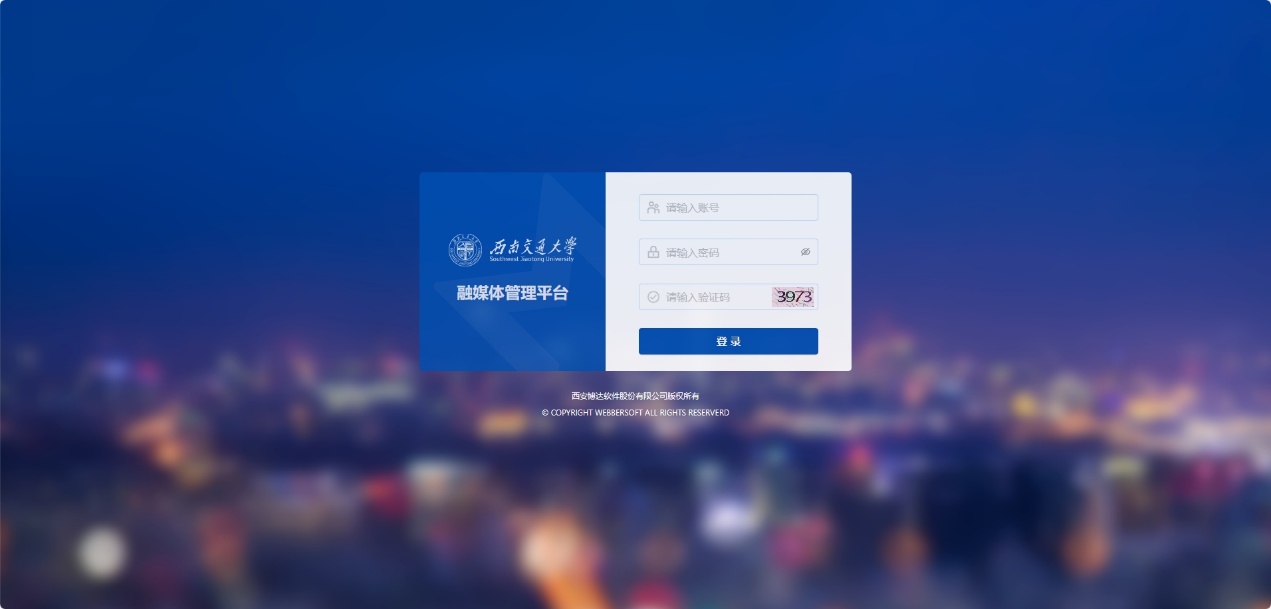 2进入年审备案体统并进行年审备案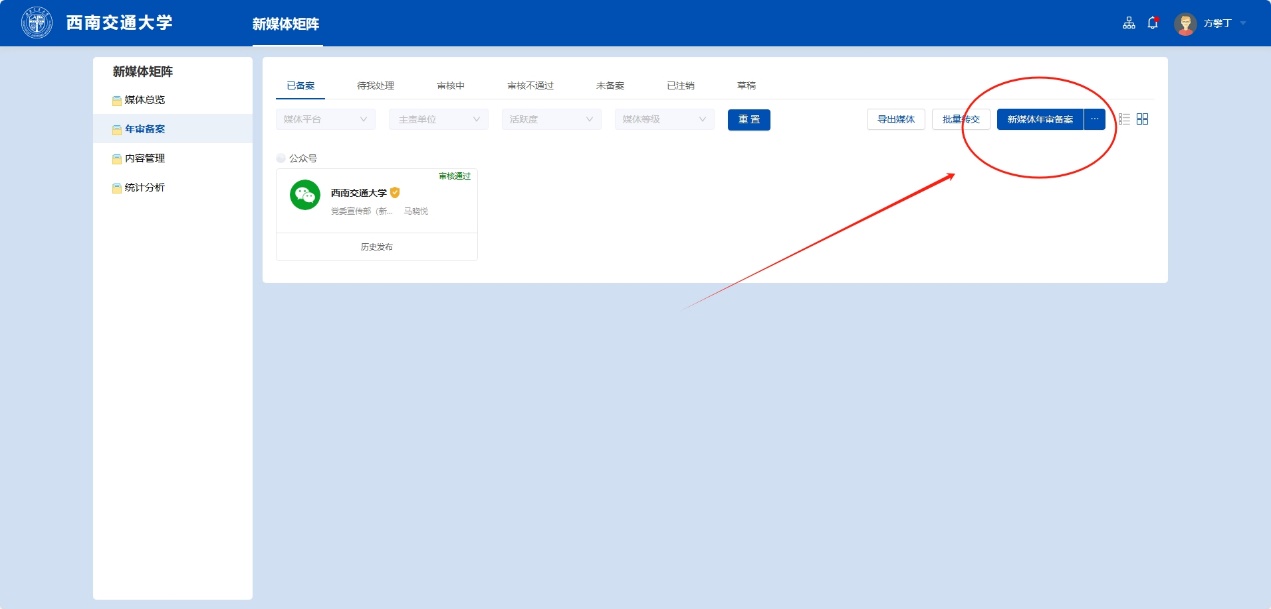 先选择平台，再填报其它备案信息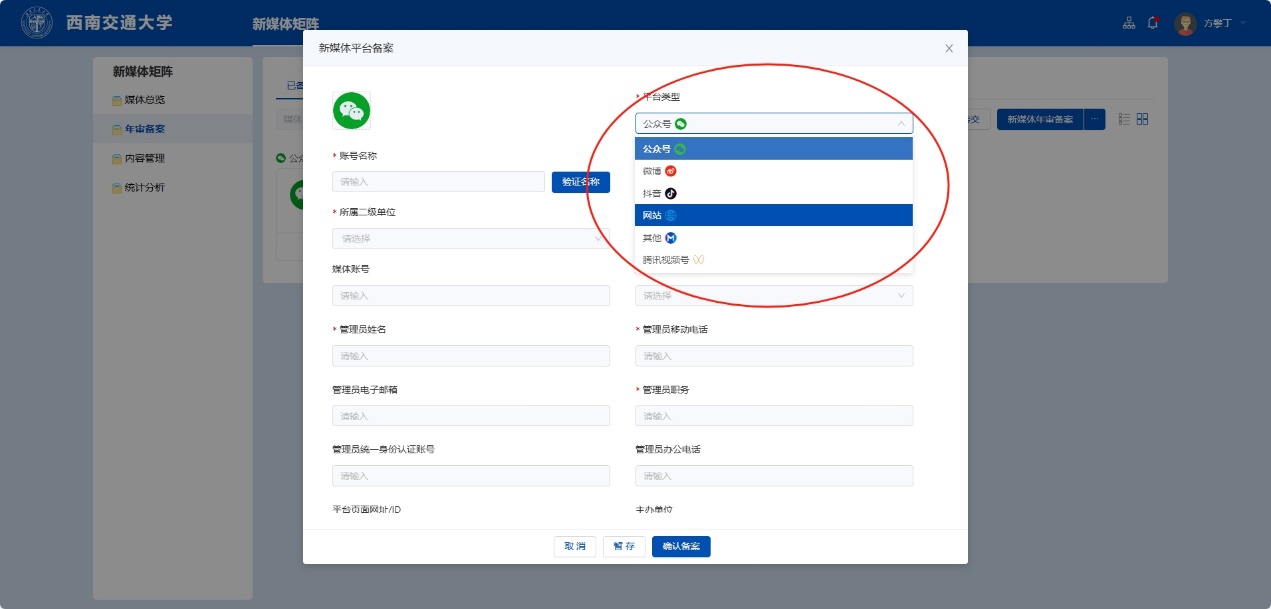 点击导出备案表可以下载空白备案表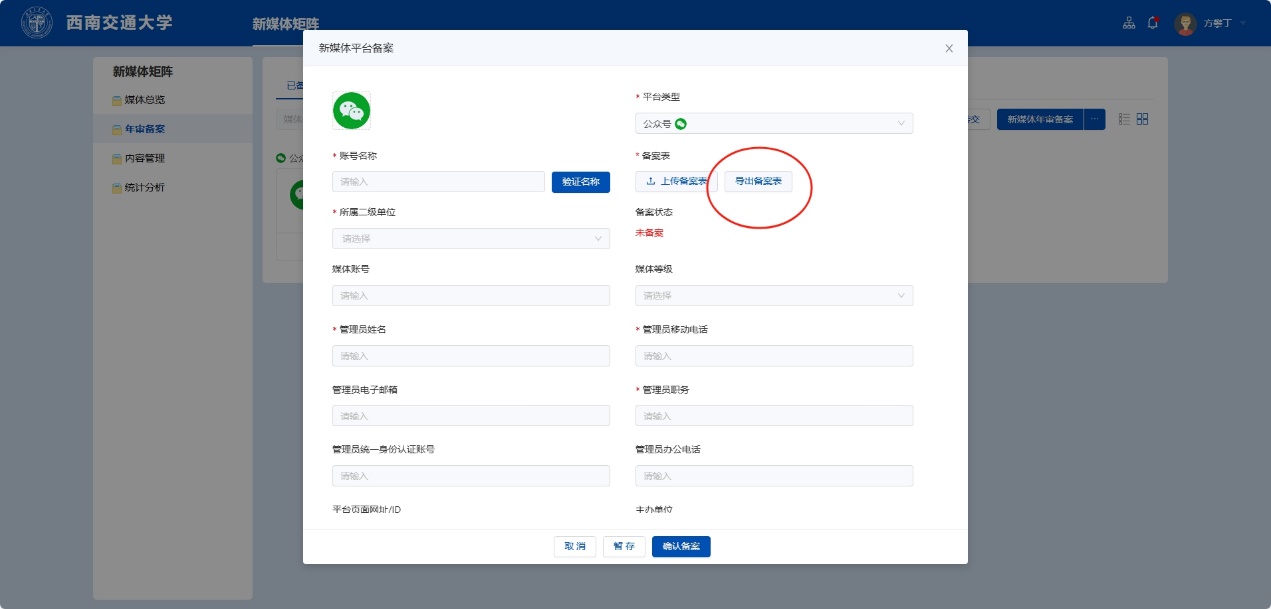 